T.CAKSARAY VALİLİĞİSEZAİ KARAKOÇ ORTAOKULU MÜDÜRLÜĞÜ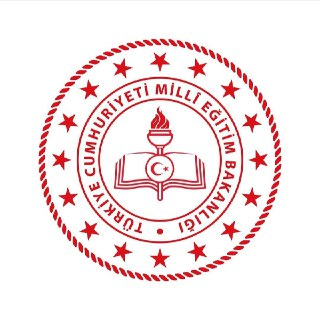 2019-2023 STRATEJİK PLANI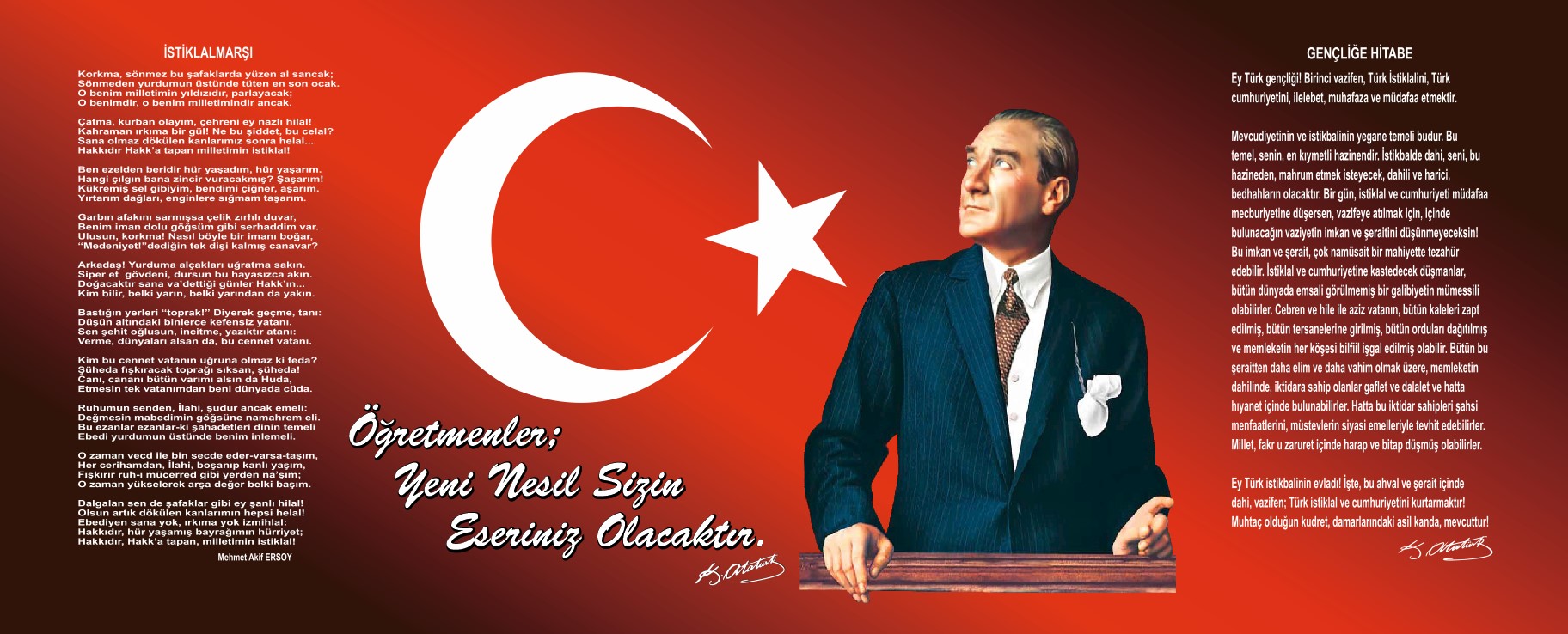 SUNUŞ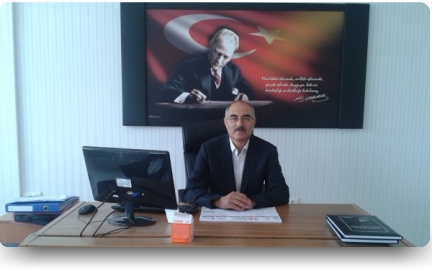 2015 – 2016 Eğitim – Öğretim Yılı’nda faaliyete giren okulumuzun 415 öğrencisi ve 30 eğitim çalışanı vardır. Bütün eğitim çalışanlarımızla hızla gelişen ve değişen çağın gereklerine uygun olarak gayemiz; belirlenen amaç ve hedeflere uygun olarak faaliyetleri sürdürmektir.Bilgi toplumu insanı yetiştirmeyi amaçlayan kurumumuz, öğrencilerimizin sosyal ve kültürel ihtiyaçlarını karşılayacak, yeteneklerinin gelişmesini sağlayacak, günün koşullarına uygun teknolojiyi kullanabilecek teknolojiyi kullanabilecek ortamı hazırlayarak üstlendiği önemli misyonun farkındadır.Stratejik yönetim, bir kurumun amaçlarına ulaşabilmesi için etkili stratejiler geliştirilmesini, bunların planlanmasını, uygulanmasını ve kontrolünü ifade eder. Stratejik yönetimin asıl amacı stratejiler oluşturmak, bunları uygulamak ve sonuçlarını denetlemektir.Stratejik yönetim kurumun kendi iç yapısındaki güçlü ve zayıf yönlerin analiz edilmesine ve diğer kurumlarla mukayese edilmesine imkân sağlar. Özetle; stratejik yönetim ile kurumun sahip olduğu kaynaklar, güçlü ve zayıf yönler, dış çevredeki fırsatlar ve tehditler tespit ve analiz edilir.Geleceğin şartlarının daha zor olacağından şüphemiz yoktur. Bunun farkında olanlar geleceği kazanmak için şimdiden mücadele içindedir. Birey olarak eğer daha iyi koşullarda yaşamak istiyorsak stratejik düşünme yeteneğine sahip olmaya ve stratejik karar almanın önemine inanmak zorundayız. Unutmayalım ki stratejik planlama ve stratejik yönelim geleceği kazanmanın yoludur.“Planlamada başarısız olursanız başarısız olmayı planlamışsınızdır.”                                                                                                                                                                                      Mehmet Ali ARSLANHAN                                                                                                                                                                                                                                                             Okul MüdürüİÇİNDEKİLERSunuş	3İçindekiler	4BÖLÜM I: GİRİŞ ve PLAN HAZIRLIK SÜRECİ	5BÖLÜM II: DURUM ANALİZİ	6Okulun Kısa Tanıtımı 	6Okulun Mevcut Durumu: Temel İstatistikler	7PAYDAŞ ANALİZİ	11GZFT (Güçlü, Zayıf, Fırsat, Tehdit) Analizi	13Gelişim ve Sorun Alanları	16BÖLÜM III: MİSYON, VİZYON VE TEMEL DEĞERLER	18MİSYONUMUZ 	18VİZYONUMUZ 	18TEMEL DEĞERLERİMİZ 	18BÖLÜM IV: AMAÇ, HEDEF VE EYLEMLER	19TEMA I: EĞİTİM VE ÖĞRETİME ERİŞİM	19TEMA II: EĞİTİM VE ÖĞRETİMDE KALİTENİN ARTIRILMASI	21TEMA III: KURUMSAL KAPASİTE	22 BÖLÜM V: MALİYETLENDİRME	24 BÖLÜM VI: İZLEME VE DEĞERLENDİRME	25EKLER:	26    BÖLÜM I: GİRİŞ ve PLAN HAZIRLIK SÜRECİ2019-2023 dönemi stratejik plan hazırlanması süreci Üst Kurul ve Stratejik Plan Ekibinin oluşturulması ile başlamıştır. Ekip tarafından oluşturulan çalışma takvimi kapsamında ilk aşamada durum analizi çalışmaları yapılmış ve durum analizi aşamasında paydaşlarımızın plan sürecine aktif katılımını sağlamak üzere paydaş anketi, toplantı ve görüşmeler yapılmıştır. Durum analizinin ardından geleceğe yönelim bölümüne geçilerek okulumuzun amaç, hedef, gösterge ve eylemleri belirlenmiştir. Çalışmaları yürüten ekip ve kurul bilgileri altta verilmiştir.BÖLÜM II: DURUM ANALİZİStratejik planlama sürecinin ilk adımı olan durum analizi, kuruluşun “neredeyiz?” sorusuna cevap verir. Bu bölümde kuruluşun içsel olarak güçlü ve zayıf yönleri ile dışsal etkenlerden kaynaklanan fırsatlar ve tehditler belirlenmiştir.Kuruluşun kontrol edebildiği etkenler ile kontrolü dışında olan ve belirsizlik oluşturan etkenlerin analizi yapılarak planlama sürecinin önemli bir parçasını oluşturulmuştur. Ayrıca kurumdan etkilenen ve etkileyen tarafların analizi yapılarak paydaş listesi çıkarılmıştır. Durum analizi stratejik planlama sürecinin diğer aşamalarına temel teşkil eder.Yaratıcı ve daha çok öğrenmeye açık bir durum analizi sorunun niteliği ve etkileri açısından önemli rol oynadığı düşüncesi stratejik planlama ekibini geniş kapsamlı analiz yapmaya sevk etmiştirOkulun Kısa Tanıtımı 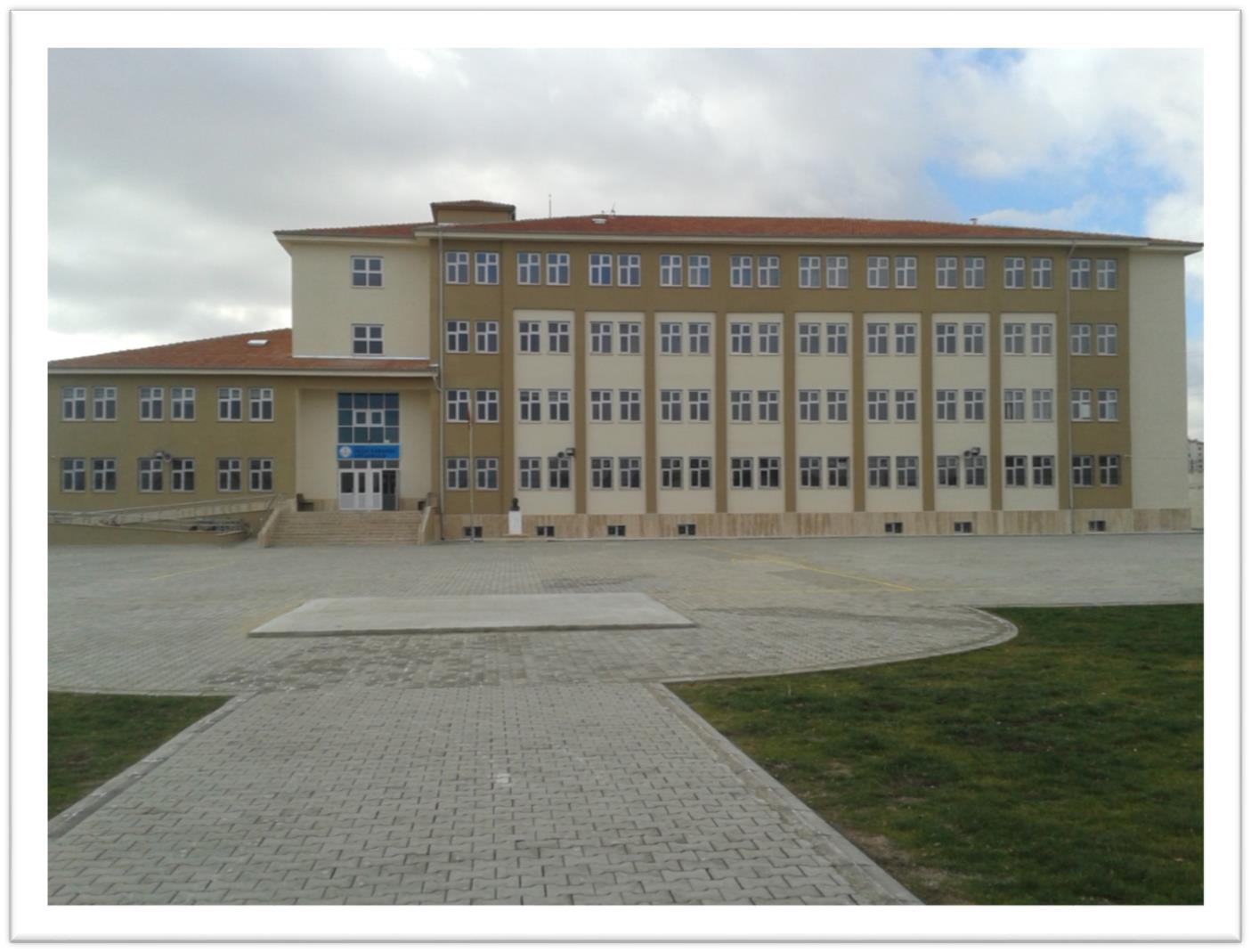 Okulumuz 2015/2016 Eğitim Öğretim yılında eğitim öğretime başlamıştır. Okulumuzda 24 derslik,2 Fen Laboratuarı,1 kantin,1 çok amaçlı salon,3 yönetici odası,1 Rehberlik odası,2 öğrenci soyunma odası,1 Memur,1 Hizmetli odası,1 Okul Aile Birliği Yönetim Kurulu odası ve 4 depo bulunmaktadır. Okulumuzda 1 Müdür,1 Müdür Yardımcısı 28 Branş Öğretmeni, 1 Rehber Öğretmen, 1 Memur, 1 hizmetli, 4 İŞKUR görevlisi hizmetli bulunmaktadır.Okulun Mevcut Durumu: Temel İstatistiklerOkul KünyesiOkulumuzun temel girdilerine ilişkin bilgiler altta yer alan okul künyesine ilişkin tabloda yer almaktadır.Temel Bilgiler Tablosu- Okul Künyesi Çalışan BilgileriOkulumuzun çalışanlarına ilişkin bilgiler altta yer alan tabloda belirtilmiştir.Çalışan Bilgileri TablosuOkulumuz Bina ve Alanları	Okulumuzun binası ile açık ve kapalı alanlarına ilişkin temel bilgiler altta yer almaktadır.Okul Yerleşkesine İlişkin Bilgiler Sınıf ve Öğrenci Bilgileri	Okulumuzda yer alan sınıfların öğrenci sayıları alttaki tabloda verilmiştir.Öğrenci Sayıları TablosuDonanım ve Teknolojik KaynaklarımızTeknolojik kaynaklar başta olmak üzere okulumuzda bulunan çalışır durumdaki donanım malzemesine ilişkin bilgiye alttaki tabloda yer verilmiştir.Teknolojik Kaynaklar TablosuPaydaş AnaliziKurumumuzun temel paydaşları öğrenci, veli ve öğretmen olmakla birlikte eğitimin dışsal etkisi nedeniyle okul çevresinde etkileşim içinde olunan geniş bir paydaş kitlesi bulunmaktadır. Paydaşlarımızın görüşleri anket, toplantı, dilek ve istek kutuları, elektronik ortamda iletilen önerilerde dâhil olmak üzere çeşitli yöntemlerle sürekli olarak alınmaktadır.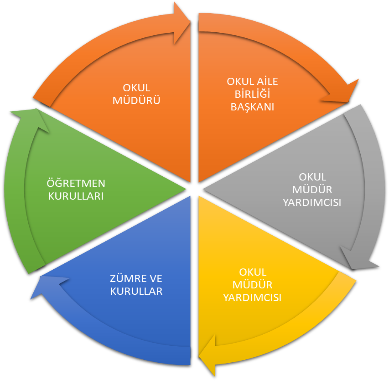 Paydaş anketlerine ilişkin ortaya çıkan temel sonuçlara altta yer verilmiştir: Öğrenci Anketi Sonuçları:Öğretmen Anketi Sonuçları:Veli Anketi Sonuçları:GZFT (Güçlü, Zayıf, Fırsat, Tehdit) Analizi Okulumuzun temel istatistiklerinde verilen okul künyesi, çalışan bilgileri, bina bilgileri, teknolojik kaynak bilgileri ve gelir gider bilgileri ile paydaş anketleri sonucunda ortaya çıkan sorun ve gelişime açık alanlar iç ve dış faktör olarak değerlendirilerek GZFT tablosunda belirtilmiştir. Dolayısıyla olguyu belirten istatistikler ile algıyı ölçen anketlerden çıkan sonuçlar tek bir analizde birleştirilmiştir.Kurumun güçlü ve zayıf yönleri donanım, malzeme, çalışan, iş yapma becerisi, kurumsal iletişim gibi çok çeşitli alanlarda kendisinden kaynaklı olan güçlülükleri ve zayıflıkları ifade etmektedir ve ayrımda temel olarak okul müdürü/müdürlüğü kapsamından bakılarak iç faktör ve dış faktör ayrımı yapılmıştır. İçsel Faktörler Güçlü YönlerZayıf YönlerDışsal FaktörlerFırsatlarTehditlerStratejik planlamanın en önemli unsurlarından biri GZFT (SWOT) analizidir. GZFT analizi, kuruluşun kendisinin ve kuruluşu etkileyen koşulların sistemli olarak incelenmesidir. GZFT analizi sonuçları okulumuz yönetici ve öğretmenleriyle yapılan çalışmalar sonucunda değerlendirilmiş ve önceliklendirilerek son şekli verilmiştir. Ayrıca GZFT Analizi bir önceki stratejik plan GZFT Analizi ile karşılaştırılarak gözden geçirilmiştir. Gelişim ve Sorun AlanlarıGelişim ve sorun alanları analizi ile GZFT analizi sonucunda ortaya çıkan sonuçların planın geleceğe yönelim bölümü ile ilişkilendirilmesi ve buradan hareketle hedef, gösterge ve eylemlerin belirlenmesi sağlanmaktadır. Gelişim ve sorun alanları ayrımında eğitim ve öğretim faaliyetlerine ilişkin üç temel tema olan Eğitime Erişim, Eğitimde Kalite ve kurumsal Kapasite kullanılmıştır. Eğitime erişim, öğrencinin eğitim faaliyetine erişmesi ve tamamlamasına ilişkin süreçleri; Eğitimde kalite, öğrencinin akademik başarısı, sosyal ve bilişsel gelişimi ve istihdamı da dâhil olmak üzere eğitim ve öğretim sürecinin hayata hazırlama evresini; Kurumsal kapasite ise kurumsal yapı, kurum kültürü, donanım, bina gibi eğitim ve öğretim sürecine destek mahiyetinde olan kapasiteyi belirtmektedir.Gelişim ve sorun alanlarına ilişkin GZFT analizinden yola çıkılarak saptamalar yapılırken yukarıdaki tabloda yer alan ayrımda belirtilen temel sorun alanlarına dikkat edilmesi gerekmektedir.Gelişim ve Sorun Alanlarımız TablosuBÖLÜM III: MİSYON, VİZYON VE TEMEL DEĞERLEROkul Müdürlüğümüzün Misyon, vizyon, temel ilke ve değerlerinin oluşturulması kapsamında öğretmenlerimiz, öğrencilerimiz, velilerimiz, çalışanlarımız ve diğer paydaşlarımızdan alınan görüşler, sonucunda stratejik plan hazırlama ekibi tarafından oluşturulan Misyon, Vizyon, Temel Değerler; Okulumuz üst kurulana sunulmuş ve üst kurul tarafından onaylanmıştır.MİSYONUMUZ Milli değerlerle evrensel değerleri birlikte kucaklayan, değişimleri analiz edip yorumlayabilen, akıl ve bilimin aydınlığında geleceğe güvenle bakabilen, özgüveni yüksek, çevreye ve insani değerlere saygılı bireyler yetişmesi için eğitim uygulamaları yapmaktırVİZYONUMUZBütün paydaşlarıyla birlikte dostluk, arkadaşlık, yardımlaşma ve başarı konusunda beraber hedefler koyan, Aksaray’ın bilim, sanat, spor ve kültür yönünden mensubu olmaktan gurur duyulan lider okulu olmak.TEMEL DEĞERLERİMİZ Milli ve manevi değerleri gözetmekMükemmellik ve sürekli gelişimYaratıcılık yenilikçilikHukukun üstünlüğüGüçlü iletişimÇözüm odaklı yönetim anlayışıSosyal sorumluluk bilinciİnsana saygı ve güvenTeknolojiye uyumÇevre bilinci gelişmişlikKaliteli hizmet anlayışıEtkin ve verimli kaynak kullanımıGörev ve sorumluluk bilinciİşbirliği ve katılımcılıkFırsat eşitliğiBÖLÜM IV: AMAÇ, HEDEF VE EYLEMLERTEMA I: EĞİTİM VE ÖĞRETİME ERİŞİMEğitim ve öğretime erişim okullaşma ve okul terki, devam ve devamsızlık, okula uyum ve oryantasyon, özel eğitime ihtiyaç duyan bireylerin eğitime erişimi, yabancı öğrencilerin eğitime erişimi ve hayat boyu öğrenme kapsamında yürütülen faaliyetlerin ele alındığı temadır.Stratejik Amaç 1:           Bireylerin sosyal, zihinsel, duygusal ve fiziksel gelişimine katkı sağlayan ve her bireyin en temel hakkı olan eğitime; bireylerin ekonomik, sosyal, kültürel, demografik farklılıkları ve dezavantajlarından etkilenmeksizin eşit ve adil şartlar altında katılım ve tamamlamalarına imkân ve ortam sağlamak.Stratejik Hedef 1.1.  Kayıt bölgemizde yer alan çocukların okullaşma oranlarını artıran, öğrencilerin uyum ve devamsızlık sorunlarını gideren etkin bir yönetim yapısı kurmak.   Performans Göstergeleri EylemlerTEMA II: EĞİTİM VE ÖĞRETİMDE KALİTENİN ARTIRILMASIEğitim ve öğretimde kalitenin artırılması başlığı esas olarak eğitim ve öğretim faaliyetinin hayata hazırlama işlevinde yapılacak çalışmaları kapsamaktadır. Bu tema altında akademik başarı, sınav kaygıları, sınıfta kalma, ders başarıları ve kazanımları, disiplin sorunları, öğrencilerin bilimsel, sanatsal, kültürel ve sportif faaliyetleri ile istihdam ve meslek edindirmeye yönelik rehberlik ve diğer mesleki faaliyetler yer almaktadır. Stratejik Amaç 2: Öğrencilerimizin gelişmiş dünyaya uyum sağlayacak şekilde donanımlı bireyler olabilmesi için eğitim ve öğretimde kalitenin artırılmasına yönelik imkânlar sağlamak.Stratejik Hedef 2.1.  Öğrenme kazanımlarını takip eden ve velileri de sürece dâhil eden bir yönetim anlayışı ile öğrencilerimizin akademik başarılarını ve sosyal faaliyetlere katılımını artırmak.Performans GöstergeleriEylemlerStratejik Hedef 2.2.  Etkin bir rehberlik anlayışıyla, öğrencilerimizi ilgi ve becerileriyle orantılı bir şekilde üst öğrenime veya istihdama hazır hale getiren daha kaliteli bir kurum yapısına geçilecektir. Performans GöstergeleriEylemlerTEMA III: KURUMSAL KAPASİTEStratejik Amaç 3: Eğitim ve öğretim faaliyetlerinin daha nitelikli olarak verilebilmesi ve okulumuzun kurumsal kapasitesi güçlendirilmesi için bilim ve teknolojiyi en iyi kullanan kurumlar oluşturmak.Stratejik Hedef 3.1.  Okulumuz kaynaklarını, plan dönemi sonuna kadar ihtiyaçlar doğrultusunda ve çağın gereklerine uygun biçimde donatılmış eğitim ortamı hazırlamak için etkili ve verimli bir şekilde kullanmak.Performans GöstergeleriEylemlerV. BÖLÜM: MALİYETLENDİRMEFaaliyet maliyeti tespit edilirken faaliyet ile doğrudan ilişkilendirilebilen maliyetler dikkate alınmıştır. Faaliyet maliyetinin tespitinde bütçe içi kaynaklar ile bütçe dışı kaynaklara da yer verilmiştir. Maliyetlendirmeler de girdi fiyatları ve diğer ekonomik değerler gerçeği ortaya koyularak, tahmini belirlemeler gerçekçi öngörülere dayandırılmıştır. Kaynaklarla faaliyetler arasındaki ilişki iyi kurulmuş, kullanılacak olası oransal yöntemler tutarlı ve açıklanabilir olmasına dikkat edilmiştir. Gökçe İlkokulu Müdürlüğü maliyetlendirme çalışmalarını aşağıdaki amaç-hedef tahmini maliyet tablosuna göre yürütmüştür.2019-2023 Stratejik Planı Faaliyet/Proje Maliyetlendirme TablosuVI. BÖLÜM: İZLEME VE DEĞERLENDİRMEPlan dönemi içerisinde okulumuz stratejik planı uyarınca yürütülen faaliyetlerimizi, önceden belirttiğimiz performans göstergelerine göre hedef ve gerçekleşme durumu ile varsa meydana gelen sapmaların nedenlerini açıkladığımız, kurumumuz hakkında genel ve mali bilgileri içeren izleme ve değerlendirme ve faaliyet raporları aşağıdaki dönemlerde hazırlanacaktır.İzleme, stratejik plan uygulamasının sistematik olarak takip edilmesi ve raporlanmasıdır. Değerlendirme ise, uygulama sonuçlarının amaç ve hedeflere kıyasla ölçülmesi ve söz konusu amaç ve hedeflerin tutarlılık ve uygunluğunun analizidir.Okulumuz Stratejik Planı izleme ve değerlendirme çalışmalarında 5 yıllık Stratejik Planın izlenmesi ve 1 yıllık gelişim planın izlenmesi olarak ikili bir ayrıma gidilecektir. Stratejik planın izlenmesinde 6 aylık dönemlerde izleme yapılacak denetim birimleri, il ve ilçe millî eğitim müdürlüğü ve Bakanlık denetim ve kontrollerine hazır halde tutulacaktır.Yıllık planın uygulanmasında yürütme ekipleri ve eylem sorumlularıyla aylık ilerleme toplantıları yapılacaktır. Toplantıda bir önceki ayda yapılanlar ve bir sonraki ayda yapılacaklar görüşülüp karara bağlanacaktır. İzleme ve Değerlendirme TablosuEKLER:      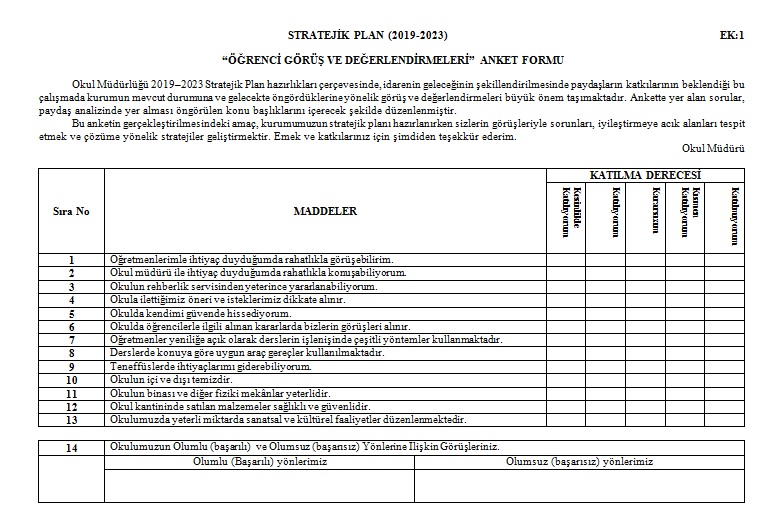 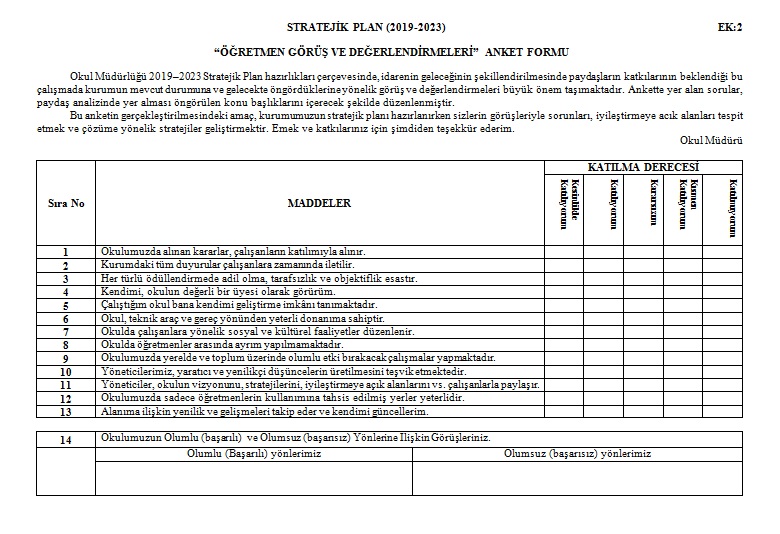 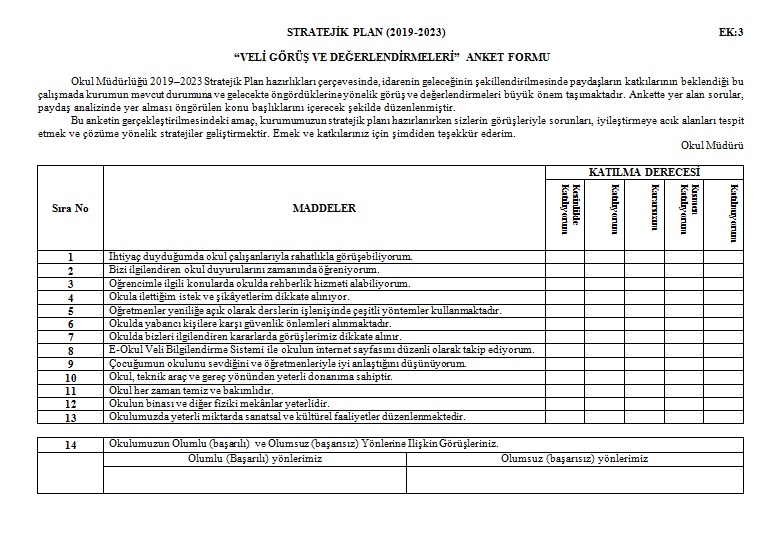 Üst Kurul BilgileriÜst Kurul BilgileriEkip BilgileriEkip BilgileriAdı SoyadıUnvanıAdı SoyadıUnvanıMehmet Ali ARSLANHANOkul MüdürüYakup UĞURLUMüdür YardımcısıYakup UĞURLUMüdür YardımcısıAli YEĞENÖğretmenNihal ŞAHİNÖğretmenKadir BOLATÖğretmenYaşar BEDENLİOkul Aile Birliği BaşkanıRıdvan AYDINÖğretmenMahmut GÜZYURDUO.A.B. Yönetim  Kurulu ÜyesiUğur NOHUTVeliİli:AKSARAYİli:AKSARAYİli:AKSARAYİli:AKSARAYİlçesi: MERKEZİlçesi: MERKEZİlçesi: MERKEZİlçesi: MERKEZAdres: Yunus Emre Mahallesi 7074. Sokak No:4  MERKEZ / AKSARAYYunus Emre Mahallesi 7074. Sokak No:4  MERKEZ / AKSARAYYunus Emre Mahallesi 7074. Sokak No:4  MERKEZ / AKSARAYCoğrafi Konum (link):Coğrafi Konum (link):http://sezaikarakocortaokulu.meb.k12.tr/tema/iletisim.phphttp://sezaikarakocortaokulu.meb.k12.tr/tema/iletisim.phpTelefon Numarası: 038221503822150382215Faks Numarası:Faks Numarası:e- Posta Adresi:760252@meb.k12.tr760252@meb.k12.tr760252@meb.k12.trWeb sayfası adresi:Web sayfası adresi: www.sezaikarakocortaokulu.meb.k12.tr www.sezaikarakocortaokulu.meb.k12.trKurum Kodu:760252760252760252Öğretim Şekli:Öğretim Şekli:NormalNormalOkulun Hizmete Giriş Tarihi : 2015Okulun Hizmete Giriş Tarihi : 2015Okulun Hizmete Giriş Tarihi : 2015Okulun Hizmete Giriş Tarihi : 2015Toplam Çalışan Sayısı Toplam Çalışan Sayısı 3232Öğrenci Sayısı:Kız184184Öğretmen SayısıKadın1414Öğrenci Sayısı:Erkek231231Öğretmen SayısıErkek1414Öğrenci Sayısı:Toplam415415Öğretmen SayısıToplam2828Derslik Başına Düşen Öğrenci SayısıDerslik Başına Düşen Öğrenci SayısıDerslik Başına Düşen Öğrenci Sayısı15,9Şube Başına Düşen Öğrenci SayısıŞube Başına Düşen Öğrenci SayısıŞube Başına Düşen Öğrenci Sayısı25,9Öğretmen Başına Düşen Öğrenci SayısıÖğretmen Başına Düşen Öğrenci SayısıÖğretmen Başına Düşen Öğrenci Sayısı14,8Şube Başına 30’dan Fazla Öğrencisi Olan Şube SayısıŞube Başına 30’dan Fazla Öğrencisi Olan Şube SayısıŞube Başına 30’dan Fazla Öğrencisi Olan Şube Sayısı1Öğrenci Başına Düşen Toplam Gider MiktarıÖğrenci Başına Düşen Toplam Gider MiktarıÖğrenci Başına Düşen Toplam Gider Miktarı?Öğretmenlerin Kurumdaki Ortalama Görev SüresiÖğretmenlerin Kurumdaki Ortalama Görev SüresiÖğretmenlerin Kurumdaki Ortalama Görev Süresi3UnvanErkekKadınToplamOkul Müdürü ve Müdür Yardımcısı203Branş Öğretmeni141428Rehber Öğretmen101İdari Personel101Yardımcı Personel145Güvenlik Personeli101Toplam Çalışan Sayıları201838Okul Bölümleri Okul Bölümleri Özel AlanlarVarYokOkul Kat Sayısı4Çok Amaçlı SalonxDerslik Sayısı24Çok Amaçlı SahaxDerslik Alanları (m2)45KütüphanexKullanılan Derslik Sayısı26Fen LaboratuvarıxŞube Sayısı20Bilgisayar Laboratuvarıxİdari Odaların Alanı (m2)50 m2İş AtölyesixÖğretmenler Odası (m2)80 m2Beceri AtölyesixOkul Oturum Alanı (m2)11884 m2PansiyonxOkul Bahçesi (Açık Alan)(m2)10764 m2Okul Kapalı Alan (m2)1120 m2Sanatsal, bilimsel ve sportif amaçlı toplam alan (m2)200m2Kantin (m2)30m2Tuvalet Sayısı10Diğer (………….)SINIFIKızErkekToplam5/A816245/B917265/C1517326/A1314276/B1314276/C1213256/D1213257/A1212247/B1312257/C1114257/D1213257/E915247/F1113248/A1116278/B1214268/C101626Akıllı Tahta Sayısı28TV Sayısı1Masaüstü Bilgisayar Sayısı10Yazıcı Sayısı4Taşınabilir Bilgisayar Sayısı0Fotokopi Makinası Sayısı1Projeksiyon Sayısı0İnternet Bağlantı Hızı100mbitSıra NoMADDELERKATILMA DERECESİKATILMA DERECESİKATILMA DERECESİKATILMA DERECESİKATILMA DERECESİSıra NoMADDELERKesinlikle KatılıyorumKatılıyorumKararsızımKısmen KatılıyorumKatılmıyorum1Öğretmenlerimle ihtiyaç duyduğumda rahatlıkla görüşebilirim.%95%5%0%0%02Okul müdürü ile ihtiyaç duyduğumda rahatlıkla konuşabiliyorum.%90%10%0%0%03Okulun rehberlik servisinden yeterince yararlanabiliyorum.%85%15%0%0%04Okula ilettiğimiz öneri ve isteklerimiz dikkate alınır.%85%10%5%0%05Okulda kendimi güvende hissediyorum.%85%10%5%4%16Okulda öğrencilerle ilgili alınan kararlarda bizlerin görüşleri alınır.%92%8%0%0%07Öğretmenler yeniliğe açık olarak derslerin işlenişinde çeşitli yöntemler kullanmaktadır.%93%7%0%0%08Derslerde konuya göre uygun araç gereçler kullanılmaktadır.%95%5%0%0%09Teneffüslerde ihtiyaçlarımı giderebiliyorum.%87%10%3%0%010Okulun içi ve dışı temizdir.%95%5%0%0%011Okulun binası ve diğer fiziki mekânlar yeterlidir.%90%10%0%0%012Okul kantininde satılan malzemeler sağlıklı ve güvenlidir.%92%8%0%0%013Okulumuzda yeterli miktarda sanatsal ve kültürel faaliyetler düzenlenmektedir.%89%10%1%0%014Sıra NoMADDELERMADDELERKATILMA DERECESİKATILMA DERECESİKATILMA DERECESİKATILMA DERECESİKATILMA DERECESİSıra NoMADDELERMADDELERKesinlikle KatılıyorumKatılıyorumKararsızımKısmen KatılıyorumKatılmıyorum1Okulumuzda alınan kararlar, çalışanların katılımıyla alınır.Okulumuzda alınan kararlar, çalışanların katılımıyla alınır.%95%5%0%0%02Kurumdaki tüm duyurular çalışanlara zamanında iletilir.Kurumdaki tüm duyurular çalışanlara zamanında iletilir.%95%5%0%0%03Her türlü ödüllendirmede adil olma, tarafsızlık ve objektiflik esastır.Her türlü ödüllendirmede adil olma, tarafsızlık ve objektiflik esastır.%91%9%0%0%04Kendimi, okulun değerli bir üyesi olarak görürüm.Kendimi, okulun değerli bir üyesi olarak görürüm.%90%5%5%0%05Çalıştığım okul bana kendimi geliştirme imkânı tanımaktadır.Çalıştığım okul bana kendimi geliştirme imkânı tanımaktadır.%80%10%5%4%16Okul, teknik araç ve gereç yönünden yeterli donanıma sahiptir.Okul, teknik araç ve gereç yönünden yeterli donanıma sahiptir.%90%5%5%0%07Okulda çalışanlara yönelik sosyal ve kültürel faaliyetler düzenlenir.Okulda çalışanlara yönelik sosyal ve kültürel faaliyetler düzenlenir.%90%5%4%1%08Okulda öğretmenler arasında ayrım yapılmamaktadır.Okulda öğretmenler arasında ayrım yapılmamaktadır.%95%3%2%0%09Okulumuzda yerelde ve toplum üzerinde olumlu etki bırakacak çalışmalar yapmaktadır.Okulumuzda yerelde ve toplum üzerinde olumlu etki bırakacak çalışmalar yapmaktadır.%90%10%0%0%010Yöneticilerimiz, yaratıcı ve yenilikçi düşüncelerin üretilmesini teşvik etmektedir.Yöneticilerimiz, yaratıcı ve yenilikçi düşüncelerin üretilmesini teşvik etmektedir.%90%10%0%0%011Yöneticiler, okulun vizyonunu, stratejilerini, iyileştirmeye açık alanlarını vs. çalışanlarla paylaşır.Yöneticiler, okulun vizyonunu, stratejilerini, iyileştirmeye açık alanlarını vs. çalışanlarla paylaşır.%90%10%0%0%012Okulumuzda sadece öğretmenlerin kullanımına tahsis edilmiş yerler yeterlidir.Okulumuzda sadece öğretmenlerin kullanımına tahsis edilmiş yerler yeterlidir.%85%7%3%2%313Alanıma ilişkin yenilik ve gelişmeleri takip eder ve kendimi güncellerim.Alanıma ilişkin yenilik ve gelişmeleri takip eder ve kendimi güncellerim.%95%5%0%0%014Okulumuzun olumlu ve olumsuz Yönlerine ilişkin GörüşlerOkulumuzun olumlu ve olumsuz Yönlerine ilişkin GörüşlerOkulumuzun olumlu ve olumsuz Yönlerine ilişkin GörüşlerOkulumuzun olumlu ve olumsuz Yönlerine ilişkin GörüşlerOkulumuzun olumlu ve olumsuz Yönlerine ilişkin GörüşlerOkulumuzun olumlu ve olumsuz Yönlerine ilişkin GörüşlerOkulumuzun olumlu ve olumsuz Yönlerine ilişkin Görüşler14Olumlu Yönlerimiz1.Binanın fiziksel yapısı-Güvenlik2. Öğretmenler Arası İşbirliği3. İdarenin personelin anlayışlı olmasıOlumsuz Yönlerimiz:1.Okulun tanıtımının yeterince yapılmamamsı2.İlgisiz velilerOlumsuz Yönlerimiz:1.Okulun tanıtımının yeterince yapılmamamsı2.İlgisiz velilerOlumsuz Yönlerimiz:1.Okulun tanıtımının yeterince yapılmamamsı2.İlgisiz velilerOlumsuz Yönlerimiz:1.Okulun tanıtımının yeterince yapılmamamsı2.İlgisiz velilerOlumsuz Yönlerimiz:1.Okulun tanıtımının yeterince yapılmamamsı2.İlgisiz velilerOlumsuz Yönlerimiz:1.Okulun tanıtımının yeterince yapılmamamsı2.İlgisiz velilerSıra NoMADDELERKATILMA DERECESİKATILMA DERECESİKATILMA DERECESİKATILMA DERECESİKATILMA DERECESİSıra NoMADDELERKesinlikle KatılıyorumKatılıyorumKararsızımKısmen KatılıyorumKatılmıyorum1İhtiyaç duyduğumda okul çalışanlarıyla rahatlıkla görüşebiliyorum.%95%5%0%0%02Bizi ilgilendiren okul duyurularını zamanında öğreniyorum. %90%5%3%1%13Öğrencimle ilgili konularda okulda rehberlik hizmeti alabiliyorum.%85%9%4%2%04Okula ilettiğim istek ve şikâyetlerim dikkate alınıyor. %92%4%4%0%05Öğretmenler yeniliğe açık olarak derslerin işlenişinde çeşitli yöntemler kullanmaktadır.%85%5%5%4%16Okulda yabancı kişilere karşı güvenlik önlemleri alınmaktadır. %85%10%3%2%07Okulda bizleri ilgilendiren kararlarda görüşlerimiz dikkate alınır. %90%10%0%0%08E-Okul Veli Bilgilendirme Sistemi ile okulun internet sayfasını düzenli olarak takip ediyorum.%80%7%5%3%29Çocuğumun okulunu sevdiğini ve öğretmenleriyle iyi anlaştığını düşünüyorum.%90%10%0%0%010Okul, teknik araç ve gereç yönünden yeterli donanıma sahiptir.%85%10%5%0%011Okul her zaman temiz ve bakımlıdır.%90%5%3%1%112Okulun binası ve diğer fiziki mekânlar yeterlidir.%90%6%4%0%013Okulumuzda yeterli miktarda sanatsal ve kültürel faaliyetler düzenlenmektedir.%85%10%5%0%0    14ÖğrencilerBireylerin ilgi ve ihtiyaçlarına cevap verebilecek bir okul olması.ÇalışanlarEğitim kadromuzun genç ve dinamik olması.VelilerKurumun velilerin fikirlerine önem vermesi.Bina ve YerleşkeOkul binasının yeni olması ve eksiğinin olmamasıDonanımKurumsal ağ sisteminin olması (Fatih projesi, e-okul, MEBBİS, vb.)BütçeİŞKUR aracılığı ile yardımcı personel hizmetlerinin karşılanabilmesi.Yönetim Süreçleriİletişime açık yönetici kadrosuna sahip olması.İletişim SüreçleriPaydaşlar arasında etkili iletişim olması.ÖğrencilerAilevi problemi olan öğrenci profili.ÇalışanlarBaşarı gösteren çalışanların takdir edilmemesiVelilerVelilerin sosyo-ekonomik düzeylerinin düşük olmasıBina ve YerleşkeMerkeze uzak bir okul olması ve göç alan bir bölgede bulunmasıBütçeEğitim ve öğretimin finansmanında yerel yönetimlerin katkısının yetersiz olması.Yönetim SüreçleriÇalışanın performansına dayalı ölçme ve değerlendirme sisteminin olmamasıİletişim SüreçleriMedyanın eğitime olan etkisinin yeterince kullanılamaması.PolitikÖğrencilerin değişik ihtiyaçlarına, doğal yeteneklerine ve ilgi alanlarına odaklanmasıEkonomikOkulun bulunduğu çevrenin genel gelir durumuSosyolojikAilelerin ve öğrencilerin bilinçlenmeleriTeknolojikBilginin hızlı üretimi, erişilebilirlik ve kullanılabilirliğinin gelişmesiMevzuat-YasalYasal yükümlülüklerin belirlenmesiEkolojikToplum kavramında, internet kullanımı sonucunda meydana gelen değişikliklerPolitikOkul çevresindeki politik durum EkonomikVelilerin sosyoekonomik düzeyiSosyolojikÇok fazla göç alması nedeniyle nakil gelen-giden okul çağı öğrenci sayısıTeknolojikOkulun sahip olmadığı teknolojik araçlar bunların kazanılma ihtimaliMevzuat-YasalOkulumuzun bulunduğu çevrenin, eğitime-öğretime erişebilirlik hakkında zorunlu eğitimi aşan beklentileriEkolojikAile yapısındaki değişmelerEğitime ErişimEğitimde KaliteKurumsal KapasiteOkullaşma OranıAkademik BaşarıKurumsal İletişimOkula Devam/ DevamsızlıkSosyal, Kültürel ve Fiziksel GelişimKurumsal YönetimOkula Uyum, OryantasyonSınıf TekrarıBina ve Yerleşke ve DonanımÖzel Eğitime İhtiyaç Duyan Bireylerİstihdam Edilebilirlik ve YönlendirmeTemizlik, HijyenYabancı ÖğrencilerÖğretim Yöntemleriİş Güvenliği, Okul GüvenliğiHayat boyu ÖğrenmeDers araç gereçleriTaşıma ve servis1.TEMA:EĞİTİM VE ÖĞRETİME ERİŞİM2.TEMA:EĞİTİM VE ÖĞRETİMDE KALİTE3.TEMA:KURUMSAL KAPASİTEİlkokulda, ortaokulda ve ortaöğretimde devamsızlıkParçalanmış aile çocuklarıGörevlendirme çalışan idareci sayısı/oranıOkulöncesi ve ilkokul okullaşma oranıTÜBİTAK projeleriÖğretmen ihtiyacı ve ücretli öğretmen oranıHayat boyu öğrenmeye katılımAB projeleriOkullarımızdaki kadrolu hizmetli sayısıSınıf tekrarı yapan öğrenci oranıAnne/baba vefat eden öğrencilerÖğretmenlerin akademik unvanlarının yükseltilmesiÖzel okul öğrenci oranı/sayısıEn az 1 zayıfı olan öğrenci oranıOkulöncesi ve ilkokul, derslik başına düşen öğrenci sayısıEğitim ve öğretime erişimAnne/baba hükümlü öğrenciler Taşımalı eğitim kapsamında taşınan öğrenci  oranıOkul öncesinde okullaşma oranıAnne/baba şehit veya gazi öğrencilerSoba ile ısınan okul oranıİlkokulda okullaşma ve devamsızlıkAnne/baba okuma yazma bilmeyen öğrencilerGörevlendirme çalışan idareci sayısı/oranıZorunlu eğitimden erken ayrılmaOkul sporları lisanslı sporcu öğrenci sayısı/oranıÖğretmen ihtiyacı ve ücretli öğretmen oranıDezavantajlı çevrelerden gelen çocuklarDeprem konusunda bilinçlendirmeOkullarımızdaki kadrolu hizmetli sayısıNoPERFORMANS GÖSTERGESİMevcutHEDEFHEDEFHEDEFHEDEFHEDEFNoPERFORMANS GÖSTERGESİ201820192020202120222023PG.1.1.1Kayıt bölgesindeki öğrencilerden okula kayıt yaptıranların oranı (%)%100%100%100%100%100%100PG.1.1.2Okula yeni başlayan öğrencilerden oryantasyon eğitimine katılanların oranı (%)%70%75%75%80%85%90PG.1.1.3Bir eğitim ve öğretim döneminde 7 gün ve üzeri devamsızlık yapan öğrenci oranı (%)%10%8%7%6%5%4NoEylem İfadesiEylem SorumlusuEylem Tarihi1.1.1Okul Müdürleri, mahalle muhtarları, aile hekimleri ve okul-aile birliği ile işbirliği içinde çalışılarak mecburi öğrenim çağında olup okula gitmeyen öğrenciler tespit edilecek.Okul İdaresi15.09.20191.1.2Öğrencilerin okula devamına yönelik ailelere bilgilendirme çalışmaları yapılacaktır.Stratejik Planlama EkibiEğitim Öğretim Süresince1.1.3Devamsızlık, sınıf tekrarı ve okul terki konusunda mevcut durum analizleri gerçekleştirilecektir.Stratejik Planlama EkibiEğitim Öğretim SüresinceNoPERFORMANS GÖSTERGESİMevcutHEDEFHEDEFHEDEFHEDEFHEDEFNoPERFORMANS GÖSTERGESİ201820192020202120222023PG.2.1.1İl genelinde düzenlenen kültürel, sosyal, bilimsel ve sanatsal etkinliklere katılan öğrenci sayısı4050607080100PG.2.1.2Öğrenci başına okunan kitap sayısı% 0% 3% 4% 5% 5% 8PG.2.1.3Toplumsal sorumluluk ve gönüllülük programlarına katılan öğrenci oranı (%)%0%10%15%20%25%30PG.2.1.4İlgili derslere uygun yapılan deney sayısı202428343845PG.2.1.5Sporcu lisanslı öğrenci sayısı7580859095100NoEylem İfadesiEylem SorumlusuEylem Tarihi2.1.1.Okullarımızda velilere yönelik yılda bir kez olmak üzere sporun ve sosyal etkinliklerin faydaları ve öğrenciler üzerindeki olumlu etkisi üzerine seminerler verilecek.Stratejik Planlama EkibiEğitim Öğretim Süresince2.1.2Okullarda okuma saatinin düzenlenmesi, okul kütüphanelerinde öğretmen ve öğrencilere yönelik süreli yayınlar bulundurulması, veli ziyaretlerinin yapılması.Stratejik Planlama EkibiEğitim Öğretim Süresince2.1.3Ağaç dikimi, yaşlı ziyareti vb. çalışmalar yapılacaktır.Okul idaresi ve tüm öğretmenlerEğitim- Öğretim yılı2.1.4Eğitim öğretimin niteliğini artırıcı, okulu geliştirme çalışmaları yapılacak.Stratejik Planlama EkibiEğitim Öğretim Yılı Başında2.1.5Lisanslı sporcu sayısının artırılması konusunda gerekli çalışmalar yapılacaktır. Öğrencilere yönelik sportif faaliyetler düzenlenecektir.Okul idaresi ve Beden Eğitimi öğretmeniEğitim Öğretim SüresinceNoPERFORMANSGÖSTERGESİMevcutHEDEFHEDEFHEDEFHEDEFHEDEFNoPERFORMANSGÖSTERGESİ201820192020202120222023PG.2.2.1Okulumuzda/Kurumumuzda Mezunların memnuniyet oranı(%)%75%80%85%88%90%100PG.2.2.2Okulumuzda/Kurumumuzca Ulusal-uluslararası olarak Yapılan proje sayısı (Tübitak-Erasmus-AB veya bakanlık düzeyinde projeler)111222PG.2.2.3Okulumuzda/Kurumumuzda Mesleki rehberlik faaliyetleri konususun da rehberlik yapılan öğrenci oranı (%)%20%40%45%50%55%60PG.2.2.4Okulumuzda/Kurumumuzda Yetiştirme kurslarını dönem sonu itibari ile tamamlayan öğrenci oranı (%)%65%70%75%80%85%90NoEylem İfadesiEylem SorumlusuEylem Tarihi2.2.1.Okulumuzda/Kurumumuzda Mezun öğrencilere yönelik ziyaretler yapılacaktır.Okul idaresi ve tüm öğretmenlerEğitim – Öğretim Yılı2.2.2Okulumuzda/Kurumumuzca Ulusal-uluslararası olarak Yapılan projelere katılım (Tübitak-Erasmus-AB veya bakanlık düzeyinde projeler) çalışmaları yapılacaktır.İngilizce ÖğretmeniEğitim – Öğretim Yılı2.2.3Son sınıf öğrencilerimize mesleki tanıtım toplantıları ve okul ziyaretleri yapılacaktır.Okul idaresi ve tüm öğretmenlerEğitim – Öğretim Yılı2.2.4Okulumuzda/Kurumumuzda Destekleme ve Yetiştirme kurslarına katılımın oranın arttırılması çalışmaları yapılacaktır.Okul idaresi ve tüm öğretmenlerEğitim – Öğretim YılıNoPERFORMANSGÖSTERGESİMevcutHEDEFHEDEFHEDEFHEDEFHEDEFNoPERFORMANSGÖSTERGESİ201820192020202120222023PG.3.1.1Okulumuzda/Kurumumuzda Öğrenci sayısı 30’dan fazla olan şube oranı (%)%0,5%0%0%0%0%0PG.3.1.2Okulumuzda/Kurumumuzda Öğretmen başına düşen öğrenci sayısı14,81415151515PG.3.1.3Okulumuzda/Kurumumuzda Okulumuzda/Kurumumuzda Z Kütüphanesi bulunma durumu (0-1)111111PG.3.1.4Okulumuzda/Kurumumuzda İş güvenliği eğitimi alan personel oranı8787100100100100PG.3.1.5Müdürlüğünüz iş ve işlemlerine yönelik paydaşların memnuniyet oranı (%)%100%100%100%100%100%100NoEylem İfadesiEylem SorumlusuEylem Tarihi3.1.5Sınıf başına düşen öğrenci sayısının azaltılması konusunda gerekli çalışmalar yapılacaktır.Okul idaresiEğitim –Öğretim yılı3.1.6Öğretmen başına düşen öğrenci sayımız idealdir. Sayının korunması konusunda gerekli çalışmalar yapılacaktır.Okul idaresi ve tüm öğretmenler.Eğitim –Öğretim yılı3.1.8İş güvenliği eğitimi alan personel sayısının arttırılması konusunda gerekli çalışmalar yapılacaktır.Okul idaresi ve tüm öğretmenler.Eğitim –Öğretim yılı3.1.9Müdürlüğümüz paydaşlarla sürekli diyalog halinde olacaktır.Okul idaresi2019-2023Kaynak Tablosu20192020202120222023ToplamKaynak Tablosu20192020202120222023ToplamGenel Bütçe1800019000200002100022000100000Diğer (Okul Aile Birlikleri)3000400050006000700025000TOPLAM2100023000250002700029000125000İzleme DeğerlendirmeDönemiSüreç AçıklamasıZaman KapsamıPerformans Programı 3’er Aylık İzleme RaporlarıOkul Birimleri tarafından sorumlu oldukları göstergeler ile ilgili gerçekleşme durumlarına ilişkin verilerin toplanması ve değerlendirilmesi.Göstergelerin gerçekleşme durumları hakkında hazırlanan raporun üst yöneticiye sunulması ve gerekli değerlendirmelerin yapılması.Ocak-Nisan-Temmuz- Ekim DönemiYıllık İzleme Ve DeğerlendirmeOkul Birimleri tarafından sorumlu oldukları göstergeler ile ilgili yılsonu gerçekleşme durumlarına ilişkin verilerin toplanması ve değerlendirilmesi.Üst yönetici başkanlığında diğer birim yöneticileriyle yılsonu gerçekleşmelerinin, gösterge hedeflerinden sapmaların ve sapma nedenlerin değerlendirilerek gerekli tedbirlerin alınmasıOcak Ayında